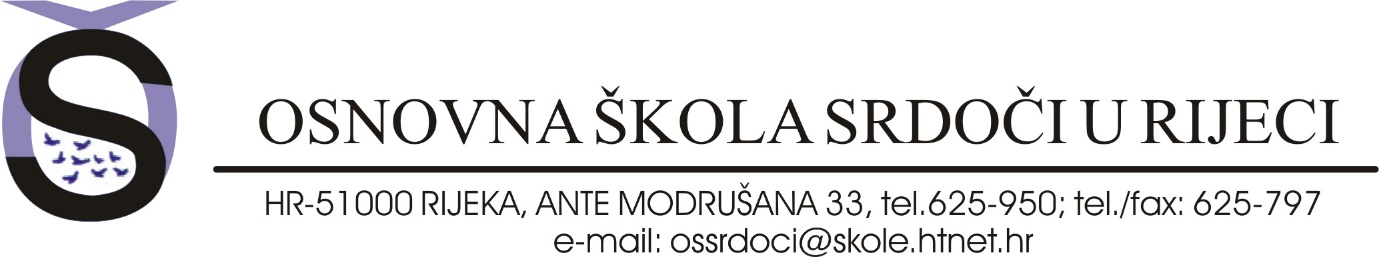 KLASA:406-02/18-02/4URBROJ: 2170-55-01-18-1U Rijeci, 30. studeni  2018.g.POZIV ZA DOSTAVU PONUDA U POSTUPKU JEDNOSTAVNE NABAVE ROBE                                                       Perilice posuđa                                                      Ev.br. nabave 20/2018CPV – 42959000-3- perilice za posuđe koje nisu za kućanstvo Rijeka, studeni  2018. godineNaručitelj Osnovna škola Srdoči, Ante Modrušana 33, Rijeka pokrenuo je postupak jednostavne nabave  „  Perilica posuđa“ Ev. br. 20/2018., za koju sukladno odredbi članka 15. Zakona o javnoj nabavi (“Narodne novine” broj 120/2016) za koju nije obvezan primjenjivati navedeni Zakon, budući da je procijenjena vrijednost predmeta nabave manja od 200.000,00 kn.Sukladno članku članku 6.  Pravilnika o provedbi postupaka jednostavne nabave roba, radova i usluga (KLASA: 406-01/17-01/2, URBROJ: 2170-55-01-17-2, od 5. srpnja 2017. god.), Osnovna škola Srdoči u Rijeci kao naručitelj poziva zainteresirane gospodarske subjekte na dostavu ponude sukladno uvjetima i zahtjevima koje određuje ovaj:POZIV ZA DOSTAVU PONUDA U POSTUPKU NABAVE ROBEPerilica posuđa                                                           Ev.br. nabave 20/2018Ravnatelj: mr.sc. Ivan VukićSADRŽAJ:PREDMET NABAVE1.1. Opis predmeta nabave2.1. Opseg i količina predmeta nabave2.1. Procijenjena vrijednost predmeta nabave (bez PDV-a)2. UVJETI NABAVE2.1. Način izvršenja2.2. Rok trajanja ugovora2.3. Mjesto isporuke robe2.4. Rok valjanosti ponude2.5. Odredbe o cijeni ponude2.6. Rok, način i uvjeti plaćanja2.7. Kriterij za odabir ponude2.8. Popis gospodarskih subjekata s kojima je naručitelj u sukobu interesa2.9. Dokazi sposobnosti3. ODREDBE O PONUDI3.1 Sadržaj i način dostave ponude3.2 Jezik i pismo ponude3.3 Rok za dostavu ponude3.4 Rok i mjesto otvaranja ponude3.5 Služba i osoba zadužena za kontakt3.6 Posebne odredbe4. OBAVIJEST O REZULTATIMA POSTUPKA5. PONUDBENI LIST  SA  TROŠKOVNIKOM – specifikacijom    PREDMET NABAVEOpis predmeta nabave: Perilica posuđa po  Troškovniku iz priloga.Odabrani ponuditelj mora tijekom trajanja ugovora za navedeni predmet nabave zadovoljavati sve zahtjeve određene važećim propisima koji se odnose na perilicu posuđa, osobito propise kojima su određeni zahtjevi vezani uz kvalitetu.Prilikom isporuke roba mora biti propisno pakirana i označena.Naručitelj zadržava pravo tijekom trajanja ugovora kontrolirati kvalitetuOpseg i količina predmeta nabaveNaručitelj je okvirnu količinu predmeta nabave odredio u obrascu ponude- troškovnika  koji je sastavni dio Ponudbenog lista iz ovog Poziva.Stvarno nabavljena količina robe vezano za  plaćanja bez PDV-a temeljem sklopljenog ugovora ne smije prelaziti procijenjenu vrijednost nabave.Procijenjena vrijednost nabave (bez PDV-a): 23.077,35 kn2. UVJETI NABAVE2.1.    Način izvršenja: sklapa se ugovor o nabavi robe2.2.     Rok trajanja ugovora: od dana potpisivanja do  kraja prosinca 2018. godine tj isporuke 2.3.     Mjesto isporuke robe: Osnovna škola Srdoči -,   školska kuhinja  Ante Modrušana 33,  Rijeka2.4.     Rok valjanosti ponude: 30 dana od roka za dostavu ponuda2.5.     Odredbe o cijeni ponude:Cijena ponude je nepromjenjiva tijekom trajanja ugovora. U cijenu trebaju biti uračunati svi troškovi i popusti (primjerice troškovi prijevoza, dostave i drugo).Ponuditelji su dužni u ponudi upisati jedinične cijene i ukupne cijene (zaokružene na dvije decimale) za svaku stavku troškovnika, na način kako je to određeno u troškovniku, te cijenu ponude bez PDV-a, PDV i cijenu ponude s PDV-om na način kako je to određeno u ponudbenom listu.Ako ponuditelj nije u sustavu PDV-a ili je predmet nabave oslobođen PDV-a, u ponudbenom listu, na mjesto predviđeno za upis cijene ponude s PDV-om, upisuje se isti iznos kao što je upisan na mjestu predviđenom za upis cijene ponude bez PDV-a, a mjesto predviđeno za upis iznosa PDV-a ostavlja se prazno. Cijena ponude iskazuje se u kunama.2.6.     Rok, način i uvjeti plaćanjaNaručitelj će sva plaćanja izvršiti u roku od 30 dana od dana zaprimanja valjanog računa koji sadrži sve elemente propisane zakonom.        2.7.     Kriterij za odabir ponude: najniža cijena ponude2.8.     Popis gospodarskih subjekata s kojima je naručitelj u sukobu interesa:Ne postoje gospodarski subjekti s kojima je naručitelj u sukobu interesa.2.9.   Dokazi sposobnosti: Presliku isprave o upisu u poslovni , sudski (  trgovački), strukovni , obrtni ili drugi odgovarajući registar , ne stariji od 6 mjeseci od dana objave poziva . Ovim dokazom ponuditelj mora  dokazati da je registriran za obavljanje poslova odnosno djelatnosti koja je predmet nabave. Potvrdu Porezne uprave o stanju duga – kojom ponuditelj mora dokazati da nema duga  po osnovi javnog davanja – ne stariju od  30 dana od objave poziva, osim ako je gospodarskom subjektu posebnim propisima odobrena odgoda plaćanja navedenih obveza. 3.   ODREDBE O PONUDI3.1      Sadržaj i način dostave ponudePonuda mora sadržavati pravilno ispunjeniSastavni dijelovi ponude:Sadržaj ponude (popis svih sastavnih dijelova i/ili priloga ponude) Ponudbeni list (ispunjen i potpisan od strane ponuditelja) Troškovnik (ispunjen i potpisan od strane ponuditelja)Dokaze sposobnostiPonuda mora biti sačinjena u papirnatom obliku uz obvezno ispunjen obrazac ponude koja mora biti potpisana po osobi ili osobama ovlaštenima za zastupanje i ovjerena pečatom, kao i Prilog troškovnik – specifikacija koji mora također biti potpisan  po osobi ili osobama ovlaštenima za zastupanje i ovjeren pečatom.Ponuda sa Prilogom troškovnikom – specifikacijom moraju  biti uvezani u cjelinu, na način da se onemogući naknadno vađenje ili umetanje listova ili dijelova ponude, sa sadržajem ponude i  prilogom troškovnikom – specifikacijom i rednim brojem potrebnih priloga  prema redoslijedu iz dokumentacije za nadmetanje. Stranice ponude se označavaju rednim brojem stranice kroz ukupan broj stranica ponude ili ukupan broj stranica ponude kroz redni broj stranice ponude. Ponuda u papirnatom obliku piše se neizbrisivom tintom. Ponuditelj je dužan pridržavati se zahtjeva i uvjeta iz poziva za dostavu ponuda, koje ne smije mijenjati i nadopunjavati.Sve ispravke ili dodatke ponuditelj mora potpisati po osobi ovlaštenoj za zastupanje i ovjeriti pečatom, uz navod datuma.Ponuda se dostavlja u pisanom obliku u zatvorenoj i zapečaćenoj omotnici na adresu: 51000 Rijeka, Ante Modrušana 33, naslovljena na OŠ SRDOČI  i s naznakom – „ PONUDA ZA  PERILICU POSUĐA,  CPV – 42959000-3- perilice posuđa koje nisu za kućanstvo                                                      Ev.br.  20/2018 - NE OTVARAJ „Na omotnici navesti naziv i adresu ponuditelja kako bi se nepravodobno pristigla ponuda mogla vratiti.Nije dopušteno ponudu dostavljati elektronskim putem.Nije dopušteno davanje inačica, varijanti i alternativnih ponuda.3.2   Jezik i pismo ponude:Ponude se ispisuje latiničnim pismom na hrvatskom jeziku.3.3   Rok za dostavu ponude:Krajnji rok za podnošenje ponuda je :   10.  prosinca 2018. godine u 12,00 sati bez obzira na način dostave. Smatrat će se da su u propisanom roku dostavljene sve ponude koje su do navedenog roka primljene kod naručitelja.3.4   Rok i mjesto otvaranja ponuda:Otvaranje će biti izvršeno dana; 13. prosinca 2018. godine u 12,00 sati u Uredu ravnatelja na adresi sjedišta javnog naručitelja.Otvaranje ponuda biti će izvršeno bez prisutnosti javnosti.3.5    Služba i osoba zadužena za kontakt:OŠ Srdoči 51000 Rijeka, Ante Modrušana 33tel: 051/625-950Dunja   Arbani,  dipl. pravnikE-mail: oossrdoci@gmail.comPonude slati isključivo pisanim putem ili osobnom dostavom na gore navedenu adresu!4.  OBAVIJEST O REZULTATIMA NABAVENaručitelj neće prihvatiti ponudu koja ne ispunjava uvjete i zahtjeve vezane uz predmet nabave iz ovog poziva za dostavu ponuda i zadržava pravo odbiti sve ponude i poništiti ovaj postupak ukoliko niti jedna dostavljena ponuda ne odgovara svrsi nabave ili ako premašuje planirani iznos vrijednosti nabave, te u drugim opravdanim slučajevima prema odluci naručitelja.Naručitelj će izvršiti pregled, ocjenu i rangiranje pravodobno dostavljenih ponuda najkasnije u roku od 10 dana od isteka roka za dostavu ponuda, te svim ponuditeljima dostaviti  pisano obavijest o rezultatima nabave.PONUDBENI LIST:M. P. 					Ovlaštena osoba ponuditelja:              ____________________________Ime, prezime, potpisSukladno Dokumentaciji za nadmetanje, osoba ovlaštena za zastupanje gospodarskog subjekta daje sljedeću IZJAVUpod materijalnom i kaznenom odgovornošću izjavljujem, za sebe osobno i za navedeni gospodarski subjekt, da:nisam pravomoćno osuđen za kazneno djelo sudjelovanja u zločinačkoj organizaciji, korupcije, prijevare, terorizma, financiranja terorizma, pranja novca, dječjeg rada ili drugih oblika trgovanja ljudima; ilisu ispunjene sve obveze plaćanja dospjelih poreznih obveza i obveza za mirovinsko i zdravstveno osiguranje, osim ako prema posebnom zakonu plaćanje tih obveza nije dopušteno ili je odobrena odgoda plaćanja; ili.nisam kriv za lažno predstavljanje i pružanje neistinitih informacija koje je Naručitelj naveo kao razloge za isključenje ili uvjete kvalifikacije; ilinisam u stečaju, insolventan ili u postupku likvidacije te imovinom ne upravlja stečajni upravitelj ili sud, nisam u nagodbi s vjerovnicima niti sam obustavio poslovne aktivnosti ili u bilo kakvoj istovrsnoj situaciji koja proizlazi iz sličnog postupka prema nacionalnim zakonima i propisimanisam u posljednje dvije godine do početka postupka nabave učinio težak profesionalni propust koji Naručitelj može dokazati na bilo koji način.Slijedom navedenog izjavljujem da ne postoje razlozi isključenja iz postupka nabave. Predmet nabave NaručiteljNaziv ponuditeljaAdresa sjedištaOIBGospodarski subjekt u sustavu PDV-a (zaokružiti)DA                            NEIBANNaziv bankeAdresa za dostavu pošteE- mail adresaKontakt osobaKontakt telefonIme, prezime i funkcija osobe ovlaštene za potpisivanje ugovoraBroj ponudeDatum ponudeRok valjanosti ponudeCijena ponude bez PDV-aPDVCijena ponude s PDV-omOSNOVNA ŠKOLAOSNOVNA ŠKOLASRDOČISRDOČIRIJEKA, ANTE MODRUŠANA 33RIJEKA, ANTE MODRUŠANA 33RIJEKA, ANTE MODRUŠANA 33NABAVA PERILICE POSUĐA ŠKOLSKA ZA 2018. GODINUNABAVA PERILICE POSUĐA ŠKOLSKA ZA 2018. GODINUNABAVA PERILICE POSUĐA ŠKOLSKA ZA 2018. GODINUNABAVA PERILICE POSUĐA ŠKOLSKA ZA 2018. GODINUNABAVA PERILICE POSUĐA ŠKOLSKA ZA 2018. GODINUJEDNOSTAVNA NABAVA, EVIDENCIJSKI BROJ NABAVE: 20/2018JEDNOSTAVNA NABAVA, EVIDENCIJSKI BROJ NABAVE: 20/2018JEDNOSTAVNA NABAVA, EVIDENCIJSKI BROJ NABAVE: 20/2018JEDNOSTAVNA NABAVA, EVIDENCIJSKI BROJ NABAVE: 20/2018JEDNOSTAVNA NABAVA, EVIDENCIJSKI BROJ NABAVE: 20/2018JEDNOSTAVNA NABAVA, EVIDENCIJSKI BROJ NABAVE: 20/2018Troškovnik - specifikacija za:   Perilicu posuđaTroškovnik - specifikacija za:   Perilicu posuđaTroškovnik - specifikacija za:   Perilicu posuđaTroškovnik - specifikacija za:   Perilicu posuđaTroškovnik - specifikacija za:   Perilicu posuđaTroškovnik - specifikacija za:   Perilicu posuđaBrojNaziv proizvodaJMGodišnja količina  Jedinična cijena
 (bez PDVa)Ukupno cijena
 (kn bez PDVa)Cijena s pdv-om12345671.PERILICA POSUĐA  kompatibilna sa  automatskim omekšivačem vode – MIJAR kapaciteta 1350  L – DIM 624x740x1460 mm, +/- 1cm , košara 500 x 500mm, kapacitet 40 košara na sat u 4 režima pranjakom1Cijena ponude bez PDV-a brojkama za razdoblje na koje se sklapa ugovor:Cijena ponude bez PDV-a brojkama za razdoblje na koje se sklapa ugovor:Cijena ponude bez PDV-a brojkama za razdoblje na koje se sklapa ugovor:Cijena ponude bez PDV-a brojkama za razdoblje na koje se sklapa ugovor:Cijena ponude bez PDV-a brojkama za razdoblje na koje se sklapa ugovor:NAPOMENA:Ponuđena roba mora po kakvoći odgovarati svim važećim propisima Republike HrvatskePonuđena roba mora po kakvoći odgovarati svim važećim propisima Republike HrvatskePonuđena roba mora po kakvoći odgovarati svim važećim propisima Republike HrvatskePonuđena roba mora po kakvoći odgovarati svim važećim propisima Republike HrvatskePonuđena roba mora po kakvoći odgovarati svim važećim propisima Republike HrvatskePonuđena roba mora po kakvoći odgovarati svim važećim propisima Republike HrvatskePonuđena roba mora po kakvoći odgovarati svim važećim propisima Republike HrvatskePonuđena roba mora po kakvoći odgovarati svim važećim propisima Republike HrvatskeDatum ponude:Datum ponude: (Čitko ime i prezime ovlaštene osobe Ponuditelja) (Čitko ime i prezime ovlaštene osobe Ponuditelja) (Čitko ime i prezime ovlaštene osobe Ponuditelja) (Čitko ime i prezime ovlaštene osobe Ponuditelja)M.P.(Potpis ovlaštene osobe Ponuditelja)(Potpis ovlaštene osobe Ponuditelja)(Potpis ovlaštene osobe Ponuditelja)(Potpis ovlaštene osobe Ponuditelja)Ja,(ime, prezime i OIB ovlaštene osobe)(ime, prezime i OIB ovlaštene osobe)iz(adresa stanovanja)(adresa stanovanja)kao ovlaštena osoba za zastupanje gospodarskog subjekta:kao ovlaštena osoba za zastupanje gospodarskog subjekta:(naziv, adresa i OIB gospodarskog subjekta)(naziv, adresa i OIB gospodarskog subjekta)(mjesto i datum)M.P.(potpis ovlaštene osobe Ponuditelja)